Till kommunstyrelsens möte 2021-04-12:Alternativt förslag: Borås Stads remissyttrande över ansökan från Stiftelsen Roya Foundation om godkännande som huvudman för grundskolaVänsterpartiet har en annan syn på fristående skolor än vad som framgår av Mitt-S förslag till svar på ansökan.Med anledning av detta föreslår vi följande textändringar i det upprättade förslaget.Att anta det föreslagna yttrandet över remissen med följande textändringar:Stycket ”Borås Stad ser i … i egen regi.” stryksStycket ”Borås Stad anser slutligen … är det positivt.” stryksFöljande stycke läggs till sist i det upprättade förslaget: ”Borås Stad värnar en sammanhållen skola där elever med olika bakgrund möts. Med anledning av detta anser Borås Stad att ansökan ska avstyrkas.” För Vänsterpartiet i KommunstyrelsenIda Legnemark och Stefan Lindborg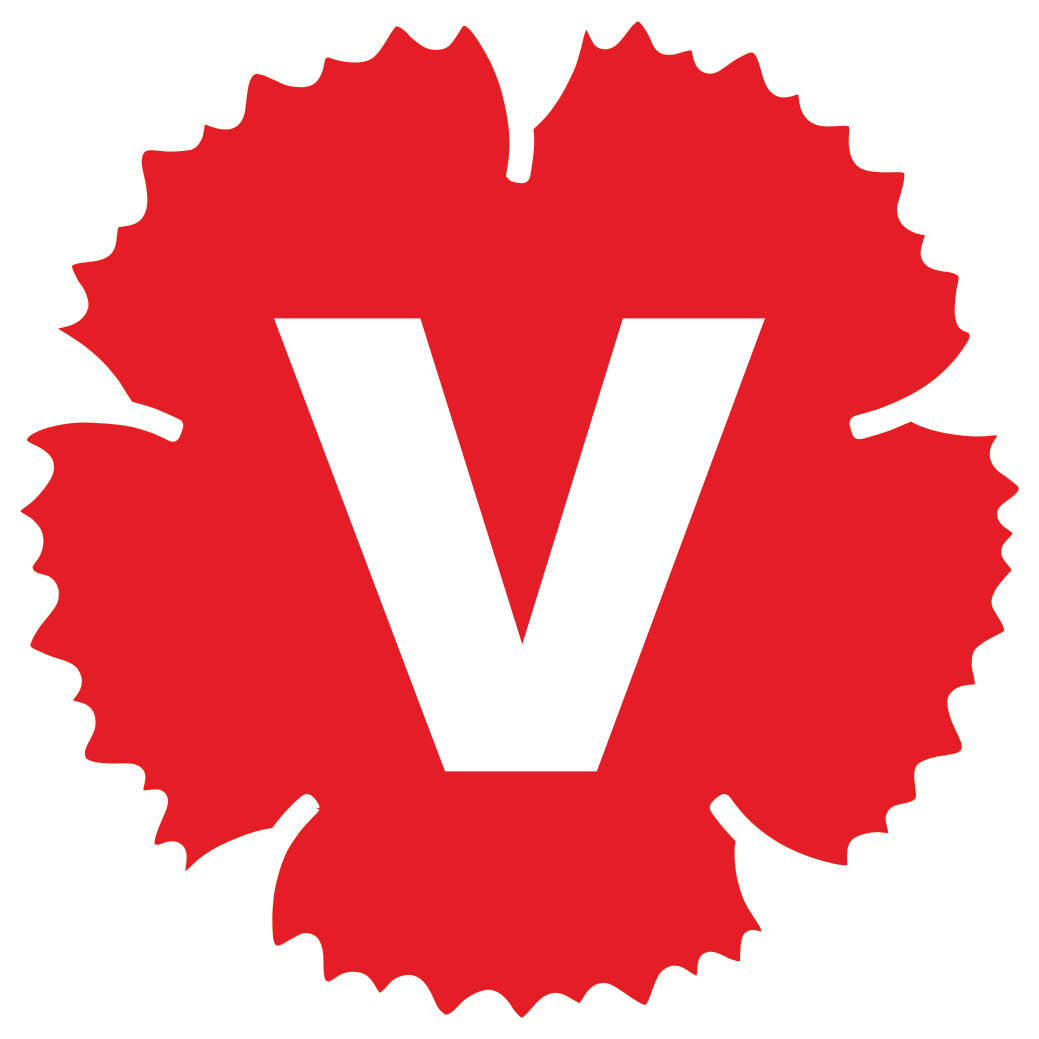 